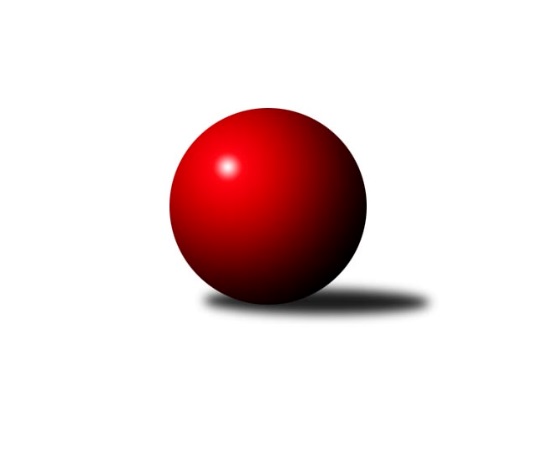 Č.2Ročník 2022/2023	5.10.2022Nejlepšího výkonu v tomto kole: 1505 dosáhlo družstvo: TJ Spartak Trhové Sviny EMeziokresní přebor ČB-ČK B 4 členné  2022/2023Výsledky 2. kolaSouhrnný přehled výsledků:TJ Spartak Trhové Sviny D	- TJ Nová Ves B	5:1	1479:1383	6.0:2.0	5.10.Kuželky Borovany E	- TJ Spartak Trhové Sviny E	0:6	1310:1505	1.0:7.0	5.10.Tabulka družstev:	1.	TJ Spartak Trhové Sviny E	2	2	0	0	11.0 : 1.0 	14.0 : 2.0 	 1511	4	2.	TJ Spartak Trhové Sviny D	2	1	0	1	6.0 : 6.0 	7.0 : 9.0 	 1445	2	3.	TJ Nová Ves B	2	1	0	1	6.0 : 6.0 	7.0 : 9.0 	 1424	2	4.	Kuželky Borovany D	1	0	0	1	1.0 : 5.0 	3.0 : 5.0 	 1220	0	5.	Kuželky Borovany E	1	0	0	1	0.0 : 6.0 	1.0 : 7.0 	 1310	0Podrobné výsledky kola:	 TJ Spartak Trhové Sviny D	1479	5:1	1383	TJ Nová Ves B	František Polák	 	 184 	 213 		397 	 2:0 	 368 	 	173 	 195		Milan Bednář	Bedřich Kroupa	 	 169 	 184 		353 	 0:2 	 387 	 	187 	 200		Milan Churavý	Nela Koptová	 	 201 	 182 		383 	 2:0 	 326 	 	170 	 156		František Vašíček	Nela Horňáková	 	 182 	 164 		346 	 2:0 	 302 	 	147 	 155		Ladislav Staněkrozhodčí: Gabriela KroupováNejlepší výkon utkání: 397 - František Polák	 Kuželky Borovany E	1310	0:6	1505	TJ Spartak Trhové Sviny E	Jaroslava Frdlíková	 	 171 	 141 		312 	 1:1 	 330 	 	167 	 163		Vlastimil Kříha	Iva Soukupová	 	 139 	 145 		284 	 0:2 	 372 	 	160 	 212		Jiří Švepeš	František Stodolovský	 	 179 	 182 		361 	 0:2 	 404 	 	206 	 198		Bohuslav Švepeš	Josef Malík	 	 185 	 168 		353 	 0:2 	 399 	 	206 	 193		Josef Svobodarozhodčí: Jiří MalovanýNejlepší výkon utkání: 404 - Bohuslav ŠvepešPořadí jednotlivců:	jméno hráče	družstvo	celkem	plné	dorážka	chyby	poměr kuž.	Maximum	1.	Nela Koptová 	TJ Spartak Trhové Sviny D	395.00	281.5	113.5	8.0	1/1	(407)	2.	Bohuslav Švepeš 	TJ Spartak Trhové Sviny E	389.50	275.5	114.0	6.5	2/2	(404)	3.	Milan Churavý 	TJ Nová Ves B	388.50	280.0	108.5	13.5	2/2	(390)	4.	Jiří Švepeš 	TJ Spartak Trhové Sviny E	369.50	258.5	111.0	10.0	2/2	(372)	5.	František Polák 	TJ Spartak Trhové Sviny D	366.50	265.5	101.0	10.5	1/1	(397)	6.	František Stodolovský 	Kuželky Borovany E	361.00	242.0	119.0	11.0	1/1	(361)	7.	Vlastimil Kříha 	TJ Spartak Trhové Sviny E	360.50	255.5	105.0	11.5	2/2	(391)	8.	Josef Špulka 	Kuželky Borovany D	358.00	261.0	97.0	10.0	1/1	(358)	9.	Josef Malík 	Kuželky Borovany E	353.00	258.0	95.0	18.0	1/1	(353)	10.	Nela Horňáková 	TJ Spartak Trhové Sviny D	342.50	261.5	81.0	18.0	1/1	(346)	11.	Bedřich Kroupa 	TJ Spartak Trhové Sviny D	341.00	245.0	96.0	12.0	1/1	(353)	12.	František Vašíček 	TJ Nová Ves B	339.50	250.0	89.5	19.0	2/2	(353)	13.	Karel Beleš 	Kuželky Borovany D	332.00	240.0	92.0	12.0	1/1	(332)	14.	Jaroslava Frdlíková 	Kuželky Borovany E	312.00	242.0	70.0	20.0	1/1	(312)	15.	Ladislav Staněk 	TJ Nová Ves B	305.00	236.0	69.0	20.5	2/2	(308)	16.	Iva Soukupová 	Kuželky Borovany E	284.00	207.0	77.0	24.0	1/1	(284)	17.	Milan Šimek 	Kuželky Borovany D	274.00	216.0	58.0	24.0	1/1	(274)	18.	Tomáš Novotný 	Kuželky Borovany D	256.00	186.0	70.0	22.0	1/1	(256)		Saša Sklenář 	TJ Nová Ves B	413.00	282.0	131.0	5.0	1/2	(413)		Josef Svoboda 	TJ Spartak Trhové Sviny E	399.00	282.0	117.0	11.0	1/2	(399)		Bohuslav Švepeš 	TJ Spartak Trhové Sviny E	384.00	255.0	129.0	9.0	1/2	(384)		Milan Bednář 	TJ Nová Ves B	368.00	272.0	96.0	15.0	1/2	(368)Sportovně technické informace:Starty náhradníků:registrační číslo	jméno a příjmení 	datum startu 	družstvo	číslo startu
Hráči dopsaní na soupisku:registrační číslo	jméno a příjmení 	datum startu 	družstvo	Program dalšího kola:3. kolo11.10.2022	út	17:00	Kuželky Borovany D - TJ Spartak Trhové Sviny D				TJ Spartak Trhové Sviny E - -- volný los --	13.10.2022	čt	17:00	TJ Nová Ves B - Kuželky Borovany E	Nejlepší šestka kola - absolutněNejlepší šestka kola - absolutněNejlepší šestka kola - absolutněNejlepší šestka kola - absolutněNejlepší šestka kola - dle průměru kuželenNejlepší šestka kola - dle průměru kuželenNejlepší šestka kola - dle průměru kuželenNejlepší šestka kola - dle průměru kuželenNejlepší šestka kola - dle průměru kuželenPočetJménoNázev týmuVýkonPočetJménoNázev týmuPrůměr (%)Výkon2xBohuslav ŠvepešSp. T.Sviny  E4042xBohuslav ŠvepešSp. T.Sviny  E116.244041xJosef SvobodaSp. T.Sviny  E3991xJosef SvobodaSp. T.Sviny  E114.83991xFrantišek PolákTr. Sviny D3971xFrantišek PolákTr. Sviny D109.643972xMilan ChuravýNová Ves B3871xJiří ŠvepešSp. T.Sviny  E107.033722xNela KoptováTr. Sviny D3832xMilan ChuravýNová Ves B106.883871xJiří ŠvepešSp. T.Sviny  E3722xNela KoptováTr. Sviny D105.77383